CLUB HOTEL BOLERO - GOLDEN SANDS, BULGARIA, VARNA, 2023  QUALITY AND UNSURPASSED SERVICE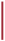 GRIFID Club Hotel Bolero is the second property of the Bulgarian hotel chain GRIFID HOTELS. Guided by the GRIFID's high standards of quality and unsurpassed service, a team of experienced professionals fulfills the company’s ongoing commitment to guest satisfaction. HIGHLIGHTS AND NEW SERVICES 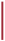 Renovated - lobby area, Main restaurant, A la carte RestaurantsGrifid Aqua park Grifid Dine around Grifid Teen zone with soda bar Gala dinner BBQ evenings (in high season)Sunbeds and umbrellas on the beach (upon availability); Beach bar A-la-cart dinner – limitation of free access by the duration of stay: Stay up to 3 nights including – a la carte restaurants are not included Stay of 4 nights and more – unlimited access to all a la carte restaurants of Bolero and to the Dine Around Advance reservation is required for all a la carte dinners Special for the kids The GRIFID Mini Club shaped like a Pirate ShipAqua Mini disco in the Kids‘ Aqua park (weather dependent)The Kids Club for ages 4 - 12 years old offers games and theme activities with professional animator every day  Kids yoga program Kids evenings parties (incl. Theme parties in Mini Club) - against charge Teen zone GENERAL INFORMATION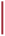 Diverse Ultra All Inclusive product  3 separated buildings 8-storey main building 50 m from the beach 15 km from Varna 30 km from Varna Airport 500 m from the center of the resort 500 m from the shopping center400 m from a public bus stationLanguages spoken: Bulgarian, English, German, French, Russian24-hours reception & 24 hours securityGuest Relation services - taking care of all little details that matter for your stayCLUB HOTEL BOLERO - GOLDEN SANDS, BULGARIA, VARNA, 2023 Main restaurant, 4 a-la-carte restaurants (Asian, Bulgarian, Italian, Fish restaurants) GRIFID Dine Around program Coffee shop Pool bar and Bar salon offer variety of local and international alcoholic and non-alcoholic beverages, on the Beach bar - only local ones; Parking - outdoor parking lots and indoor garage - limited and against chargeGRIFID Souvenir Shop Free Wi-Fi connection in whole hotel area and in the roomsTaxi & Rent-a-car services Laundry and ironing service - at a charge  Currency exchange  Doctor  Gym, Wellness & Relax centerEntertainment, sport activities and animation program for adults & childrenCooking classes Certificated by Travelife  ACCOMMODATION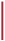 Check-in time - from 15:00h - starts with afternoon snack menuCheck-out time - until 11:00h - ends with late continental breakfast304 hotel premises – double rooms and family roomsHairdryer  Cosmetic mirror in bathroomsInternational dialing phone Central air conditioning system Satellite TV Free Wi-Fi connection In-room safe (free of charge)Mini bar - free of charge, daily restocked (water, soft drinks, beer)Balcony  Pillow menu Top mattress menu - upon request Baby cots - free of charge Early check-in and late check-out depend on the availability of the hotel and are subject to additional payment. RESTAURANTS 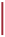 Part of ULTRA All Inclusive basis BOLERO MAIN RESTAURANT Classical, elegant restaurant for breakfast, lunch and dinner, buffet style.Breakfast 07:30 - 10:00 buffet Lunch 12:30 - 14:00 buffet Dinner 18:00 - 21:30 buffet CLUB HOTEL BOLERO - GOLDEN SANDS, BULGARIA, VARNA, 2023 Capacity: 350 seats  Buffet breakfast, lunch and dinnerVaried culinary delights offered via show cooking, carving, pizza and pasta corner; diet, salad and delicious pastry buffets and local corner Beverage buffet with mineral water, soft drinks, draft beer and country wine, coffee and tea;Highchairs for children Culinary theme buffets  Gala dinner once in 10 days; Dress code – long trousers for men requiredBBQ evenings around the outdoor swimming pool - once in 10 days (July and August)Smoking is not allowed FOOD COURT Late breakfast 10:00 - 12:00 a la carte service Lunch 12:00 – 14:00 – grill, pasta, pizza, dönners, burgers, side dishes, soups, pastry buffet Snack 14:00 - 17:00 – sandwiches, pancakes, burgers, hot dogs, dönners, salads and fruit buffet Kids’ corner 12:00 – 14:00 Beverage buffet with mineral water, soft drinks, coffee, tea, draft beer and country wine Nonsmoking indoor area  BULGARIAN A-LA-CARTE RESTAURANT “OLD HOUSE” Welcomes its guests in the atmosphere and spirit of typical Bulgarian house. Dinner 18:30 - 21:30 table service Capacity: 60 seats A la carte service and traditional Bulgarian menu for dinnerBeverages - mineral water, soft drinks, draft beer and country wineChildren’s menu & highchairs Advance reservation required Smoking is not allowed Included with minimum stay required Dress code for dinner required - long trousers for gentlemenASIAN A-LA-CARTE RESTAURANT “ASIA” Culinary trip to the Far East in an elegant ambience and discreet service. Dinner 18:30 - 21:30 table service Capacity: 60 seats selection of exotic culinary Asian specialtiesBeverages - mineral water, soft drinks, draft beer and country wineIndoor and outdoor sectionChildren’s menu & highchairs advance reservation requiredsmoking is not allowed included with minimum stay required Dress code for dinner required - long trousers for gentlemenCLUB HOTEL BOLERO - GOLDEN SANDS, BULGARIA, VARNA, 2023 ITALIAN A-LA-CARTE RESTAURANT  Dinner 18:30 - 21:30 table service Capacity: 60 seats Italian specialties Beverages - mineral water, soft drinks, draft beer and country wine Indoor and outdoor sectionChildren’s menu & highchairs advance reservation requiredsmoking is not allowed included with minimum stay required Dress code for dinner required - long trousers for gentlemenFISH A-LA-CARTE RESTAURANT  Dinner 18:30 - 21:30 table service Beverages - mineral water, soft drinks, draft beer and country wineIndoor and outdoor sectionChildren’s menu & highchairs advance reservation requiredsmoking is not allowed included with minimum stay required Dress code for dinner required - long trousers for gentlemenRENEWED GRIFID DINE AROUND PROGRAM Valid for stays of minimum 4 nights - a diverse and complimentary choice of a-la-carte restaurants with variety of cuisine types for our guests. Bulgarian, Asian, as well Rodizio, selected restaurants in Metropol also Fusion restaurant (against charge). Vistamar - „Social Table“ a la carte dinner, Italian a la carte restaurant and European a la carte restaurant. Advance reservation is required. True culinary journey around the world provided by GRIFID with no match on the Bulgarian Black Sea Coast!  BARS 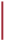 Part of ULTRA All Inclusive basisPOOL BAR Situated next to a water cascade, next to the main outdoor swimming pool - lagoon type 09:00 - 19:00 Capacity: 40 seats  Ultra All Inclusive offer features mineral water, international and local alcoholic beverages, non-alcoholic beverages and refreshing cocktails, coffee and tea, draft beer and country wine Bar service BAR SALON Spacious and modernly furnished amphitheater salon, situated on 3 levels, with large stage for evening performances and a dancing floor. There is a belonging sunny outdoor terrace on 2 levels. 19:00 - 24:00 CLUB HOTEL BOLERO - GOLDEN SANDS, BULGARIA, VARNA, 2023 Capacity: 400 indoor seats and 80 outdoor ones on the terraceUltra All Inclusive offer features mineral water, international and local alcoholic drinks, non - alcoholic beverages and cocktails, coffee and tea, draft beer and country winebar service GRIFID COFFEE SHOP Open air outlet, next to the Bar Salon of the hotel. 10:00 - 12:00 14:30 - 17:00 Ultra All Inclusive offer features cakes, cookies, crème, tartlets, ice cream, mineral water, non - alcoholic beverages, coffee and tea. BEACH BAR Situated on GRIFID Beach just in front of GRIFID Vistamar Hotel. 10:00 - 17:00  09:00 - 18:00 in high season Ultra All Inclusive offer features mineral water, local alcoholic beverages, non-alcoholic beverages and refreshing cocktails, coffee and tea, draft beer and country wineBar service.  SWIMMING POOLS 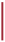 OUTDOOR POOLS 08:00 - 18:00 Laguna pool with integrated complimentary whirlpool;Classic pool with dimensions: W 12 m.; L 25 m.Sun terraces by the poolsComplimentary sun lounges, parasols and towels Life guard service provided  INDOOR POOL 08:00 - 18:00 Heated with dimensions W 13 m., L 30 m.Complimentary whirlpool Complimentary lounges and towels Life guard service provided BEACH SERVICES INCLUDED One parasol and two sun beds per room on the beach, upon availability (only full paying customers)  Children, accommodated free of charge, don’t receive the above services!CLUB HOTEL BOLERO - GOLDEN SANDS, BULGARIA, VARNA, 2023  WELLNESS & RELAX 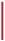 Bolero Wellness and Relax center offers perfect combination of relaxing and revitalizing treatments and temptations, sophisticated atmosphere and professional staff. 09:00 - 18:00 All treatments, sauna, hammam, services in Beauty salon are additionally charged!Hammam with steam bath, two saunas, hydro massage bath, hot stone massage, mud applications Relax zone Boutique - massage oils, fragrances and other body productsHairdresser, manicure and pedicureMassage rooms; Facial and body treatments and range of spa treatmentsBody and face cosmetic SPORT & ANIMATION ACTIVITIES 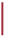 WELL FIT ZONE Professional animation team takes care of the pleasant stay and active holiday at GRIFID Club Hotel Bolero. Outdoor activities: Gymnastics, Aerobics, Adventure walk, Nordic walk, Hot Iron, Back Fit, Tae-Bo, Yoga Multipurpose playground for basketball and volleyball, tennis (floodlit court), football, Foot tennis; Table tennis, Human soccer fieldAqua gym, Aqua Jogging, Water polo Gym Darts French bowls  Bicycle tours Dancing lessons Air riffle shooting and archery Evening shows - daily Theme BBQ evenings (July- August) Disco Animation program for teenagers (from 13 to 17 years old) with different sport activitiesOWN GRIFID AQUA PARK  With total area of 8000 sq. m. is available free of charge for all GRIFID Club Hotel Bolero guests. With its two sections: for adults and for children, each one accommodating 3 slides, the GRIFID Aqua Park offers the fun of over 400 m. of thrilling riding experience. Changing rooms and safe CLUB HOTEL BOLERO - GOLDEN SANDS, BULGARIA, VARNA, 2023 deposit box available free of charge. Operating from June till September, weather permitted. There are requirements for the access to adults’ aqua park section – height of minimum 1.40 m. The slides: The PIPEline™ - a classic thriller designed with over 168 m. of alternating tunnels and high - speed open flume sectionsThe TOPSY-TURVY™ (Tornado Slide) - 3 open funnels oscillate the rider several times before dropping them back into the ride and onto the next funnel.  A combination of over 158 of dark tunnels and high-speed open flume sections. A slide with no match in EuropeThe BulletBOWL™ - with a steep (over 12 m. drop), tunneled in-run (88 m. of tunnels) and compact tubing bowl it provides a truly unparalleled centrifugal experienceGRIFID MINI CLUB Shaped like a Pirate Ship it is a sheer 200 sq. m. fun zone for the little guests comprising of 2 separate indoor sections, outdoor veranda and playground area with many children’s attractions. All this is surrounded by the lush greeneries of the natural park. The GRIFID Children’s Aqua Park has 3 slides specially designed and built for children and are the central joy point of the area. The slides end up in to 2 children’s pools - beautifully decorated with beloved cartoon characters. 10:00 - 12:30 15:00 - 17:30 For children aged from 4 to 12 years  Mini disco - every day  Children’s show once in 2 weeks Theme days and activities - free of charge Special kids’ theme parties - against charge and advance reservationGRIFID TEEN ZONE & SODA BAR Zone reserved only for teens, accompanied by GRIFID animators. 19:00 – 23:00 Play station games, Mini soccer, table games thematic parties Non-alcoholic soda drinks and cocktails ROOMS 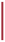 Economy room - max 2 pax, 22 m2  Double deluxe room - 2+0, 2+1, 2+2 (2+2 is possible, if both children are up to 7.99 years of age and share one sofa bed), 25m2. Most rooms with view to the pools and garden.CLUB HOTEL BOLERO - GOLDEN SANDS, BULGARIA, VARNA, 2023 Family rooms - 2+2, 3+1. 32 m2. Pool/garden view. Coffee and tea facilities free of chargeApartment - 2+2, 3+1. 35 m2. Pool/garden view. Coffee and tea facilities free of charge EXTRA PAID SERVICES 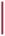 Parking outdoor lots and indoor garage - limited parking places Spa treatments in Wellness center Services in Beauty salon Wine selection in all restaurantsBaby sitter services (for children at least 4 years old)  Baby buggies & baby phone (on request)Billiards Tennis lessons for children and adults, illumination of the tennis court  Bicycle (when not part of the animation bicycle tour)Transfer from and to Varna airport  MICE 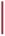 GRIFID Hotel Bolero provides 4 modern meeting rooms:Conference room “Bulgaria” - capacity 120 pax Conference room “Sofia” - capacity 40 pax Conference room “Varna” - capacity 16 pax Bar Salon GRIFID Hotel Bolero - capacity 400 pax Coffee breaks, audio-visual equipment, flipcharts – price included; services like welcome cocktails and official dinners - at extra charge  MISCELLANEOUS 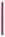 Pets are not allowed Hotel reserves the right to change opening hours of the outlets, if necessaryUnder Bulgarian legislation it is not allowed to smoke in the hotel lobby, restaurant, bars and rooms (indoors) Sun bed reservation is not accepted. Any unattended towels are removed from the pool and beach staff  Food and beverages cannot be taken out of the restaurants due to Public and HACCP regulations CLUB HOTEL BOLERO - GOLDEN SANDS, BULGARIA, VARNA, 2023 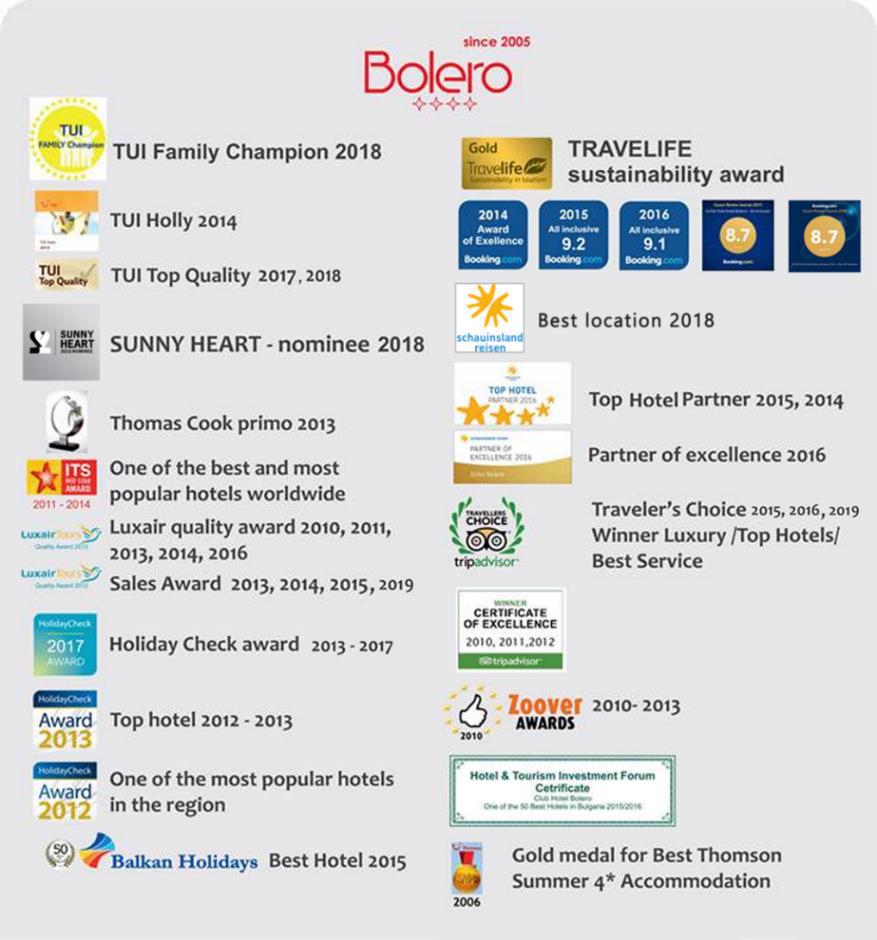 